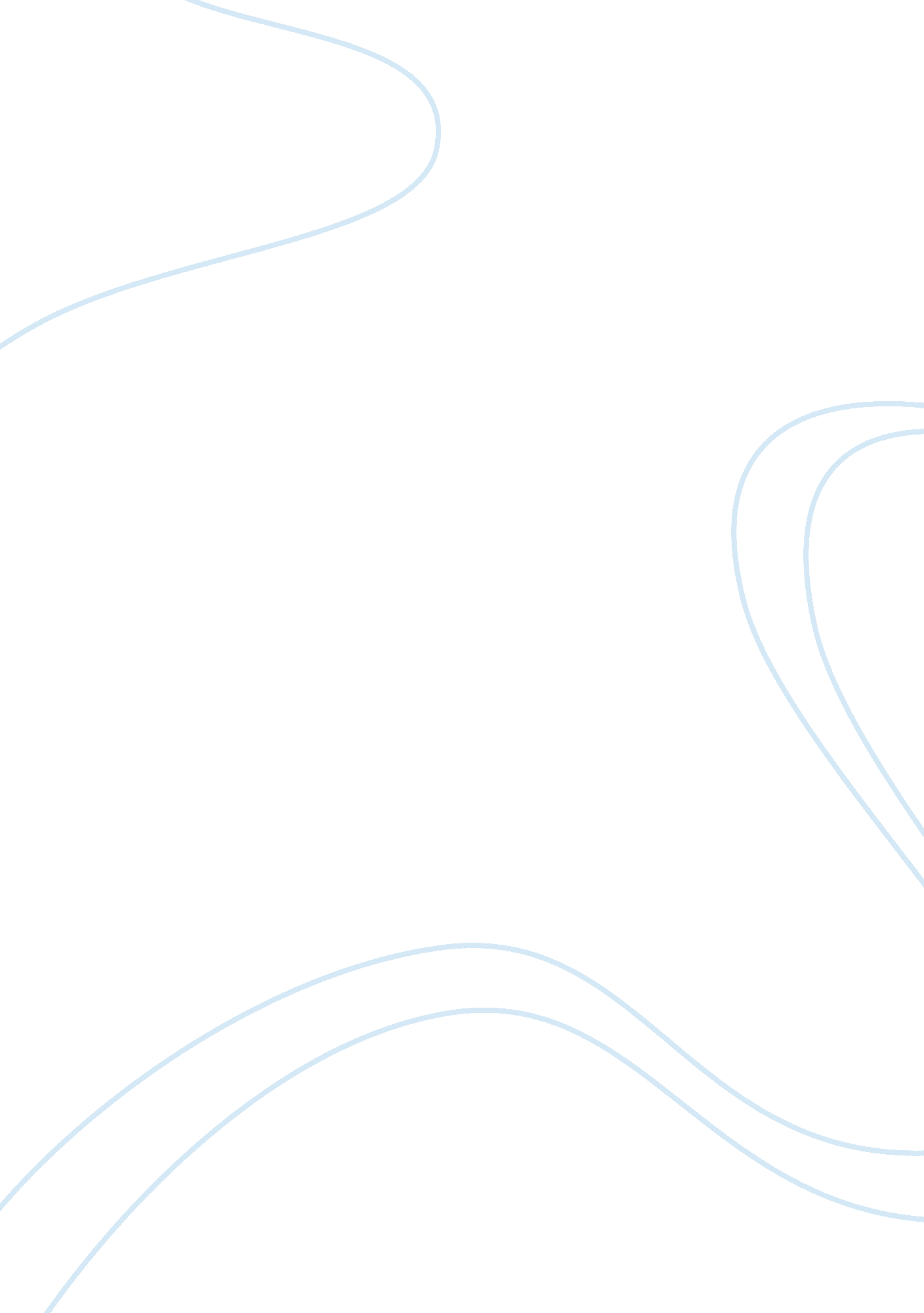 Good example of essay on brief exegetical study-exodus 19:6Religion, God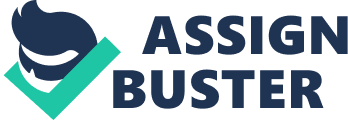 “ And you shall be to Me a kingdom of priests and a holy nation.’ These are the words which you shall speak to the children of Israel.” 
Human condition. These were the words advised to Moses at Mount Sinai during the Mosaic Covenant. God was irate with the sins of Israelites. God reminded the people of Israel of their commitment to be faithful to His law (Mosaic Law) (Exodus 19: 5). The agreement is particularly huge in light of the fact that in it God guarantees to make Israel " a kingdom of clerics and a sacred country" (Exodus 19: 6). 
God Himself/work. Israel was to be God's light to the dim world around them. They were to be a divide and called-out country so everybody around them might realize that they worshiped Yahweh, a covenant-keeping God. As opposed to being in a state of servitude and subjugation, as they had been in Egypt, God would erect them into a kingdom, turn into a body politic, a free state, a federation legislated by its laws, and those laws of God's making; yea, they were to be a kingdom to him, and he be all the more quickly the ruler of them. God would make them " rulers," not just as " lords over death, the villain, hellfire, and all detestable", but also as having no earthly ruler set over them, but intended to live under a religious government (1 Samuel 12: 12), and halfway as planned to practice lordship over the pagan. 
God's will for us. God needed the Israelites to comply with the Mosaic Law which uncovered to individuals their wickedness and their necessity for a Savior. God needs us to keep His instructions and He ought to uncover Himself as per John 14: 21 “ Whoever has my commandments and keeps them, he it is who loves me. And he who loves me will be loved by my Father, and I will love him and manifest myself to him.” References Exodus, Theology of. Retrieved from: http://www. biblestudytools. com/dictionaries/bakers-evangelical-dictionary/exodus-theology-of. html 
Obedience to God. Retrieved from: http://christianity. about. com/od/whatdoesthebiblesay/a/Obedience-To-God. htm 
The Pulpit Commentaries. Retrieved from: http://www. studylight. org/com/tpc/view. cgi? bk= ex&ch= 19 